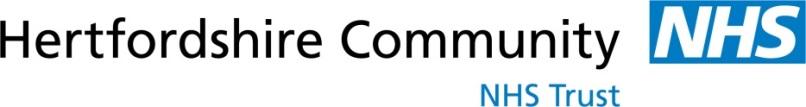 Hertfordshire Podiatry Self Referral FormSandridge Gate Business Centre, Ronsons Way, St. Albans, AL4 9XRHead office: 01727 732004    Email: podiatryhct@nhs.netHertfordshire Podiatry Self Referral FormSandridge Gate Business Centre, Ronsons Way, St. Albans, AL4 9XRHead office: 01727 732004    Email: podiatryhct@nhs.netHertfordshire Podiatry Self Referral FormSandridge Gate Business Centre, Ronsons Way, St. Albans, AL4 9XRHead office: 01727 732004    Email: podiatryhct@nhs.netHertfordshire Podiatry Self Referral FormSandridge Gate Business Centre, Ronsons Way, St. Albans, AL4 9XRHead office: 01727 732004    Email: podiatryhct@nhs.netHertfordshire Podiatry Self Referral FormSandridge Gate Business Centre, Ronsons Way, St. Albans, AL4 9XRHead office: 01727 732004    Email: podiatryhct@nhs.netHertfordshire Podiatry Self Referral FormSandridge Gate Business Centre, Ronsons Way, St. Albans, AL4 9XRHead office: 01727 732004    Email: podiatryhct@nhs.netPatient DetailsPatient DetailsPatient DetailsPatient DetailsPatient DetailsPatient DetailsName: Name: Name: Date of Birth:Date of Birth:Date of Birth:NHS No: NHS No: NHS No: Address:Post Code:Address:Post Code:Address:Post Code:Home Telephone No:Mobile Telephone No:Email Address:Home Telephone No:Mobile Telephone No:Email Address:Home Telephone No:Mobile Telephone No:Email Address:Address:Post Code:Address:Post Code:Address:Post Code:Emergency Contact/Next of Kin Name:Address:Post Code:Telephone No:Relationship to patient:Emergency Contact/Next of Kin Name:Address:Post Code:Telephone No:Relationship to patient:Emergency Contact/Next of Kin Name:Address:Post Code:Telephone No:Relationship to patient:GP Name:Surgery Address:Post Code:Telephone No:Fax No:GP Name:Surgery Address:Post Code:Telephone No:Fax No:GP Name:Surgery Address:Post Code:Telephone No:Fax No:Special Requirements: Please tickSpecial Requirements: Please tickSpecial Requirements: Please tickSpecial Requirements: Please tickSpecial Requirements: Please tickYesInterpreterInterpreterInterpreterInterpreterInterpreterWheelchair user If Yes, please state if you can/cannot transfer to a treatment couch unaidedWheelchair user If Yes, please state if you can/cannot transfer to a treatment couch unaidedWheelchair user If Yes, please state if you can/cannot transfer to a treatment couch unaidedWheelchair user If Yes, please state if you can/cannot transfer to a treatment couch unaidedWheelchair user If Yes, please state if you can/cannot transfer to a treatment couch unaidedOn the Learning Disabilities RegisterOn the Learning Disabilities RegisterOn the Learning Disabilities RegisterOn the Learning Disabilities RegisterOn the Learning Disabilities RegisterAre there any adjustments we can make for you? If Yes, please provide details below:Are there any adjustments we can make for you? If Yes, please provide details below:Are there any adjustments we can make for you? If Yes, please provide details below:Are there any adjustments we can make for you? If Yes, please provide details below:Are there any adjustments we can make for you? If Yes, please provide details below:Are there any adjustments we can make for you? If Yes, please provide details below:Please give details of your:Please give details of your:Please give details of your:Please give details of your:Please give details of your:Please give details of your:Weight:BMI:BMI:BMI:Shoe Size:Shoe Size:Please leave this area clear for office usePlease leave this area clear for office usePlease leave this area clear for office usePlease leave this area clear for office usePlease leave this area clear for office usePlease leave this area clear for office usePlease describe the foot problem requiring attention:Please describe the foot problem requiring attention:Please describe the foot problem requiring attention:Please describe the foot problem requiring attention:Please describe the foot problem requiring attention:Please describe the foot problem requiring attention:If this section is not completed the referral will be returnedIf this section is not completed the referral will be returnedIf this section is not completed the referral will be returnedIf this section is not completed the referral will be returnedIf this section is not completed the referral will be returnedIf this section is not completed the referral will be returnedDo you have: Please tickDo you have: Please tickProvide detailsProvide detailsProvide detailsProvide detailsDiabetesDiabetesPeripheral Vascular DiseasePeripheral Vascular DiseaseNeuropathyNeuropathyFoot deformityFoot deformityPrevious foot ulcerPrevious foot ulcerRheumatoid Disease (not osteo-arthritis)Rheumatoid Disease (not osteo-arthritis)Kidney DiseaseKidney DiseaseSuppressed immunitySuppressed immunityNeurological disorderNeurological disorderBlood borne infectionBlood borne infectionDo you have any allergies? If Yes, please provide details belowDo you have any allergies? If Yes, please provide details belowDo you have any allergies? If Yes, please provide details belowDo you have any allergies? If Yes, please provide details belowDo you have any allergies? If Yes, please provide details belowDo you have any allergies? If Yes, please provide details belowPlease provide details of any other medical history or consultant care: Please provide details of any other medical history or consultant care: Please provide details of any other medical history or consultant care: Please provide details of any other medical history or consultant care: Please provide details of any other medical history or consultant care: Please provide details of any other medical history or consultant care: Please list all medications below, or attach a copy of the prescriptionPlease list all medications below, or attach a copy of the prescriptionPlease list all medications below, or attach a copy of the prescriptionPlease list all medications below, or attach a copy of the prescriptionPlease list all medications below, or attach a copy of the prescriptionPlease list all medications below, or attach a copy of the prescription1.1.1.5.5.5.2.2.2.6.6.6.3.3.3.7.7.7.4.4.4.8.8.8.I confirm that the above information is correct and accurate to the best of my knowledge/consent.Signature of person completing the form: ____________________________________ Date: _________Name (please print): _____________________________________________________________________Designation:  ___________________________________________________________________________